ПРИРОДНО-МАТЕМАТИЧКИ ФАКУЛТЕTНИШ, ВИШЕГРАДСКА 33______________________________________________________________________КОНКУРСНА ДОКУМЕНТАЦИЈАза доделу уговора о јавној набавци број МД–06/014 – сукцесивна набавка лабораторијског материјала за потребе вежби и истраживања Департмана за хемију и биологију                 Природно-математичког факултета у Нишу У Нишу, мај 2014САДРЖАЈ:Позив за подношење понудеУпутство понуђачима како да сачине понудуТехничка спецификација по партијамаОбразац понудеУпутство како се доказује испуњеност услова из чл.75 Закона о јавним набавкамаИзјава понуђача о испуњености законских услова6а. Изјава подизвођача о испуњености законских услова Изјава понуђача о самосталном наступању или наступању са подизвођачемОбразац изјаве о кључном техничком особљу које ће бити одговорно за извршење уговора и квалитет испоручених добараПодаци о понуђачу / носиоцу групе понуђачаИзјава да у поступку доделе уговора наступа група понуђача			  						 10а. Изјава носиоца групе понуђача о испуњености законских услова             10б. Изјава члана групе понуђача о испуњености законских услова Подаци о подизвођачу11а. Подаци о члану групе понуђачаОбразац трошкова припремања понудеИзјава о независној понудиОвлашћење представника понуђачаМодел уговораПРИРОДНО-МАТЕМАТИЧКИ ФАКУЛТЕTНИШ, ВИШЕГРАДСКА 33______________________________________________________________________упућује1.  ПОЗИВ ЗА ПОДНОШЕЊЕ ПОНУДЕ(по јавном позиву објављеном 20.5.2014. године)Позивамо Вас да, уколико сте заинтересовани, доставите понуду за јавну набавку мале вредности у отвореном поступку бр. МД-06/014 – сукцесивна набавка лабораторијског материјала за потребе вежби и истраживања Департмана за хемију и биологију                        Природно-математичког факултета у Нишу до 31.5.2015. годоине.                                  Понуда се припрема и подноси у складу са конкурсном документацијом. 						Конкурсну документацију може преузети лице које поседује овлашћење заинтересованог понуђача, у просторијама Природно-математичког факултета – Ниш, Вишеградска 33                      (канцеларија 105), сваког радног дана од 900 до 1400 сати, у року од 14 (четрнаест) дана од дана објављивања јавног позива. Особа за контакт Миљан Тошић, тел. 533-015, лок. 133 (техничка спецификација: Маја Станковић, тел. 533-015, mail: majstan@gmail.com). Конкурсна документација се може преузети и на сајту Природно-математичког факултета www.pmf.ni.ac.rs/javnenabavke. Уколико je понуђач заинтересован за конкретну јавну набавку конкурсну документацију наручилац може послати и препорученом пошиљком или електронском поштом у року од два дана од дана пријема захтева.		Заинтересовани понуђачи су обавезни да своје понуде доставе лично или путем поште у року од 14 (четрнаест) дана од дана непосредног упућивања јавног позива. Благовременим ће се сматрати све понуде које стигну на адресу Природно-математички факултет - Ниш, Вишеградска 33, најкасније 3.6.2014. године до 1100 часова, укључујући и понуде послате поштом.Јавно отварање понуда обавиће се у згради Природно-математичког факултета у Нишу, Вишеградска 33, 3.6.2014. године у 1130 часова. Отварању понуда могу да присуствују представници понуђача са овлашћењем датом на обрасцу који је саставни део конкурсне документације. Овлашћење се  предаје Комисији непосредно пре јавног отварања понуда.Понуђачима који не присуствују јавном отварању понуда Наручилац ће доставити записник са јавног отварања у року од три дана од дана отварања понуда.Оквирни датум за доношење Одлуке о додели уговора је 7 (седам) дана од дана јавног отварања понуда.2.   У П У Т С Т В О  за израду понуде по јавном позиву упућеном 20.5.2014. године 1)  Предмет јавне набавке је сукцесивна набавка набавка лабораторијског материјала по партијама, и то: Партија 1 – СТАКЛЕНО ЛАБОРАТОРИЈСКО ПОСУЂЕ И ПРИБОР (хемија и биологија); Партија 2 – 	ПОРЦУЛАНСКО И АХАТНО ЛАБОРАТОРИЈСКО ПОСУЂЕ (хемија и биологија); Партија 3 – ЛАБОРАТОРИЈСКИ ПРИБОР ОД МЕТАЛА И ДРВЕТА (хемија и биологија); Партија 4 – ПЛАСТИЧНИ ЛАБОРАТОРИЈСКИ ПРИБОР (хемија); Партија 5 – СПЕЦИФИЧНИ ЛАБОРАТОРИЈСКИ ПРИБОР ОД ПЛАСТИКЕ И СИЛИКОНА (хемија); Партија 6 – СПЕЦИФИЧАН ПРИБОР ЗА КВАЛИТАТИВНУ И КВАНТИТАТИВНУ АНАЛИЗУ (хемија и биологија); Партија                                                          7 – ЛАБОРАТОРИЈСКИ ПРИБОР ЗА ХРОМАТОГРАФСКЕ МЕТОДЕ ОДВАЈАЊА; Партија 8 – СИТНИ ДЕЛОВИ ЗА HPLC; Партија 9 – КИВЕТЕ ЗА СПЕКТРОФОТОМЕТАР; Партија 10 – МЕТАЛНИ ЛАБОРАТОРИЈСКИ ПРИБОР (биологија); Партија 11 – ПРИБОР ЗА ИЗРАДУ ЦИТОЛОШКИХ И ХИСТОЛОШКИХ ПРЕПАРАТА (биологија); Партија 12 – ПЛАСТИЧНИ ЛАБОРАТОРИЈСКИ ПРИБОР - МИКРОБИОЛОГИЈА за потребе Департмана за хемију и биологију Природно-математичког факултета у Нишу до 31.5.2015. године. Понуда се попуњава и подноси на оригиналном обрасцу из конкурсне документације. Понуђачи могу поднети понуду за целокупну набавку или по појединачним партијама. Понуђач испуњава услове за учествовање у поступку јавне набавке уколико поднесе понуду за најмање једну партију. Један понуђач може да учествује само у једној понуди, и то као понуђач који наступа самостално, подизвођач или члан групе понуђача. Уколико понуђач учествује у више понуда, наручилац ће такве понуде одбити као неприхватљиве.Понуда се попуњава и подноси на оригиналном обрасцу из конкурсне документације. Понуда мора бити јасна, читко откуцана или написана неизбрисивим мастилом и оверена печатом и потписом овлашћеног лица. Понуда се подноси у затвореној коверти (затворена на начин да се приликом отварања понуда може са сигурношћу утврдити да се први пут отвара) са тачно наведеном адресом понуђача и назнаком ''НЕ ОТВАРАТИ – ПОНУДА ЗА ЈАВНУ НАБАВКУ БРОЈ МД-06/014 (НАБАВКА ЛАБОРАТОРИЈСКОГ МАТЕРИЈАЛА ЗА ПАРТИЈУ(Е) БРОЈ .......................)" на њој. Понуђач је дужан да на полеђини коверте назначи назив, адресу, телефон и контакт особу. Понуда се предаје на адресу: Природно-математички факултет – Ниш, Вишеградска 33. У случају да је од стране групе понуђача поднета заједничка понуда потребно је на коверти назначити "ЗАЈЕДНИЧКА ПОНУДА" и навести назив, адресу, телефон и контакт особу носиоца групе понуђача.У року за подношење понуда наведеном у позиву, односно до 3.6.2014. године до 1100 часова, понуђач може да измени, допуни или опозове своју понуду уколико достави писану сагласност понуђача са тачно наведеним радњама које овлашћено лице може да уради у складу са датим овлашћењима.	2)	Понуда и сва акта морају бити на српском језику. Понуда се доставља тако што понуђач уписује тражене податке у обрасце који су саставни део конкурсне документације. Пожељно је да сва документација (стране са текстом) поднета уз понуду буде нумерисана, оверена печатом и повезана у целину тако да се не могу накнадно убацивати, замењивати или одстрањивати појединачни листови или дати обрасци. (Напомена: Понуђач није у обавези да оверава и саму нумерацију стране, већ је довољно да свака страна буде нумерисана и оверена печатом у било ком делу како би се избегла могућност накнадног убацивања, замењивања или одстрањивања појединачних листова или датих образаца).              	3)	Комисија за јавну набавку узеће у разматрање само благовремене понуде. Понуда ће се сматрати благовременом ако је наручиоцу достављена најкасније до 3.6.2014. године до 1100 часова, лично или препорученом поштом. Понудe којe нису достављене наручиоцу до наведеног крајњег рока достављања сматраће се неблаговременим и Комисија ће их по окончању поступка јавног отварања понуда неотворене вратити понуђачима са назнаком да су поднете неблаговремено. Наручилац ће као неодговарајуће одбити понуде које су благовремено предате, а за које се, за време и после јавног отварања понуда на основу прегледа и оцене, утврди да не одговарају потпуно свим техничким спецификацијама.	Наручилац ће као неприхватљиве одбити понуде које су благовремено предате, а за које је, након отварања понуда на основу прегледа и оцене, утврђено да садрже битне недостатке, као и да у неком делу ограничавају или условљавају права наручиоца или обавезе понуђача, односно да премашују износ процењене вредности предметне јавне набавке.4)	Вредновање и оцењивање понуда вршиће се на основу критеријума НАЈНИЖЕ ПОНУЂЕНЕ ЦЕНЕ. Начин вредновања наведених елемената критеријума економски најповољније понуде детаљно је разрађен у конкурсној документацији.Напомена: критеријум најниже понуђене цене се примењује за партије 1,2,3,4,5,6,7,8,9,10,11 и 12. Уколико су понуђене цене за партије 1,2,3,4,5,6,7,8,9,10,11 и 12 од стране различитих понуђача по појединачним партијама идентичне (једнаке) приликом рангирања и оцењивања понуда узеће се у обзир следећи елементи: За партије 1,2,3,4,5,6,7,8,9,10,11 и 12 важи следеће:у случају да постоје две или више понуда са једнаком ценом предност ће имати понуђач са краћим роком испоруке; а у случају да постоје две или више понуда са идентичним ценом и роком испоруке предност ће имати понуђач са најповољнијим роком важења понуде	5)	Укупна цена, рок испоруке, рок важења понуде уписује се на оригиналном обрасцу понуде датом у конкурсној документацији. -	Цена, рок испоруке и рок важења понуде уписује се на оригиналном обрасцу понуде датом у конкурсној документацији. -	Плаћање за партије 1,2,3,4,5,6,7,8,9,10,11 и 12 ће се вршити уплатом на текући-рачун понуђача у року од 7 (седам) дана од сваке појединачне испоруке добара и испостављања фактуре продавца са тачно наведеним називом, ценом, количином испоручене робе и свом неопходном пратећом документацијом. -	Понуђачу није дозвољено да захтева аванс. -	Цена дата у понуди исказује се у динарима без урачунатог пореза на додату вредност. -	У цену производа морају бити урачунати трошкови превоза до купца на основу сваког појединачног захтева за партије 1,2,3,4,5,6,7,8,9,10,11 и 12, као и остали зависни трошкови.Ако наручилац оцени да понуда садржи неуобичајено ниску цену захтеваће од понуђача детаљно образложење свих њених саставних делова које сматра меродавним, а нарочито наводе у погледу изузетно повољних услова који понуђачу стоје на располагању за извршење уговора или у погледу оригиналности производа, услуга или радова које понуђач нуди.Количине у Техничкој спецификацији за партије 1,2,3,4,5,6,7,8,9,10,11 и 12 дате су оквирно. Наручилац се не обавезује да ће за време трајања уговора наручити све процењене количине, већ може наручити мање или веће количине у зависности од својих конкретних потреба у складу са конкурсном документацијом, а максимално до износа средстава обезбеђених за ту намену. -	Уколико за производе који су наведени у конкурсној документацији дође до повећања цена на тржишту понуђач евентуално може да коригује своје цене из понуде, али тек по истеку рока важења понуде (Напомена: Понуђач је у обавези да прихвати ризик повећања цена на тржишту до 5%. Уколико се цена понуђених производа увећа за више од 5%, понуђач евентуално може кориговати цене, али само за разлику повећања изнад 5%). Пре сваког евентуалног кориговања цена продавац је дужан да корекцију писмено образложи уз доставу званичних ценовника произвођача добара са коригованим ценама и затражи сагласност наручиоца који ће ценити оправданост корекције. Наручилац ће на основу писменог образложења проверити оправданост корекције на тржишту. Уколико наручилац, на основу образложења и сагледавања стања на тржишту, прихвати образложење понуђача за корекцијом цена потписаће се Анекс првобитног уговора са новим корективним ценама, у супротном, уколико понуђач писмено не образложи захтев за корекцију и не достави званичне ценовнике произвођача са коригованим ценама и уколико се, након адекватног сагледавања стања на тржишту, утврди да је захтев за корекцијом цена неоправдан, наручилац задржава право да раскине уговор. -	Рок испоруке за партије 1,2,3,4,5,6,7,10,11 и 12 не може бити дужи од 15 (петнааест) дана од дана подношења појединачног захтева наручиоца. Уколико је рок испоруке дужи од наведеног понуда ће бити одбијена.-	Рок испоруке за партије 8 и 9 не може бити дужи од 25 (двадесетпет) дана од дана подношења појединачног захтева наручиоца. Уколико је рок испоруке дужи од наведеног понуда ће бити одбијена.-	Сва испоручена роба мора бити праћена одговарајућом документацијом. 5а)		Понуђач може захтевати појашњење било ког дела конкурсне документације, писменим захтевом, најкасније 5 (пет) дана пре истека рока за доставу понуде. Природно-математички факултет ће у писменом облику одговорити на све захтеве у року од 3 (три) дана, а са садржином одговора упознаће све потенцијалне понуђаче који су преузели конкурсну документацију.	Наручилац може, најкасније до 8 (осам) дана пре датума одређеног за подношење понуда, да изврши измену конкурсне документације. Уколико наручилац измени конкурсну документацију након овог рока	 продужиће се рок за подношење понуда и у складу са законом објавиће се обавештење о продужењу рока.    Све измене конкурсне документације се шаљу електронском поштом или писменим путем свим понуђачима који су преузели конкурсну документацију. Измене, достављене на напред наведени начин и у напред наведеном року, представљају саставни део конкурсне документације. Понуда која није поднета у складу са издатим изменама одбиће се као неприхватљива, односно као неодговарајућа у зависности од измена конкурсне документације. Усмене изјаве или изјаве дате на било који други начин од стране радника наручиоца неће ни у ком погледу обавезивати наручиоца.Понуда са варијантама није дозвољена.Напомена: Понуђачу је по партијама дозвољена само једна понуда за сваку ставку. То значи да, приликом попуњавања обрасца понуде, понуђач мора максимално водити рачуна о квалитету и цени како би његова понуда била конкурентна.7)	 Изабрани понуђач ће бити у обавези да, на име гаранције за добро извршење посла, достави Наручиоцу регистровану сопствену меницу по виђењу у вредности од 10% од укупне вредности за сваку партију за коју буде изабран. Рок важења менице мора бити најмање 90 (деведесет) дана дужи од рока важења уговора. Меница мора да буде са клаузулом „без протеста”, роком доспећа „по виђењу” и мора бити регистрована код пословне банаке у којој понуђач има текући рачун који је наведен у меничном овлашћењу. Као доказ да је меница регистрована, понуђач мора да достави фотокопију захтева / потврде о регистрацији менице са потписом и печатом пословне банке у којој понуђач има текући рачун који је наведен у меничном овлашћењу. Уз меницу понуђач је дужан да достави менично овлашћење и копију картона депонованих потписа овлашћених лица за потписивање налога за пренос средстава. (Напомена: Картон депонованих потписа мора бити оверен са истим датумом са којим се издаје манично овлашћење или датумом након датума издавања меничног овлашћења).Прописно потписану и оверену меницу, као и менично овлашћење, понуђач мора да преда у тренутку закључења уговора. (Напомена: Потребно је доставити 1 (једну) бланко соло меницу као и 2 (два) менична овлашћења за сваку партију за коју понуђач буде изабран, од којих по 1 (један) примерак задржава Дужник, а 1 (један) Поверилац). Пример прописно потписане и оверене менице је наведен у конкурсној документацији. Понуђач је у обавези да потпише и овери меницу у складу са наведеним примером.Уколико изабрани понуђач не достави правилно потписану и оверену меницу у складу са наведеним примером (као и менично овлашћење) наручилац задржава право да позове наредног понуђача са ранг листе и са њим склопи уговор.Меница по виђењу за ''добро извршење посла'' подразумева реализацију уговора од стране изабраног понуђача у свему како је одређено уговором.Уколико понуђач, за све време трајања уговора, не реализује уговор у целости, наручилац задржава право да наплати меницу за ''добро извршење уговора'', у износу који је дефинисан меничним овлашћењем. Наплата менице не ослобађа понуђача обавезе да у потпуности изврши своју уговорну обавезу. Уколико и након наплате менице понуђач не извршава своје уговорне обавезе, наручилац задржава право да трошкове наплати преко трећег лица као и да раскине уговор.	8)	 У случају да група понуђача поднесе заједничку понуду, та група мора поднети и споразум о заједничком извршењу предмета јавне набавке. Споразумом о заједничком извршењу јавне набавке морају бити прецизно одређени;	ко је овлашћен да поднесе понуду (ко је носилац понуде) и да закључи уговор уколико буду изабрани ко ће заступати групу понуђача пред наручиоцем 	на чији рачун ће се вршити плаћање 	који понуђач ће у име групе понућача дати средство обезбеђења и коме ће да се наплати уговорна казна	 ко ће бити одговоран за квалитет испоручених добара што не искључује њихову неограничену солидарну одговорност	 ко ће по закљученом уговору одредити имена и одговарајуће професионалне квалификације лица која ће бити одговорна за извршење уговора	међусобна расподела пословаа све у циљу прецизног  одређивања појединачне одговорности сваког од понуђача чланова групе понуђача (конзорцијума). У сваком случају сви понуђачи из групе понуђача одговарају неогранично солидарно према наручиоцу.	Сваки понуђач из групе понуђача мора да испуни обавезне услове из члана 75. став 1. тачка 1) до 4), као и услове из члана 75. став 2. Закона о јавним набавкама, што доказује достављањем изјаве о испуњености законских услова, а додатне услове испуњавају заједно. Услов из члана 75. став 1. тачка 5) дужан је да испуни понућач из групе понуђача којем је поверено извршење дела набавке за који је неопходна испуњеност тог услова. 	9)	Уколико понуђач извршење набавке делимично поверава подизвођачу дужан је да попуни и достави изјаву да наступа са подизвођачем, податке о подизвођачу, као и да у својој понуди наведе који проценат јавне набавке поверава подизвођачу (проценат јавне набавке који се поверава подизвођачу не може бити већи од 50%), део предмета јавне набавке који ће извршити преко подизвођача, правила поступања наручиоца у случају да се доспела потраживања преносе директно подизвођачу, а уколико наручилац закључи уговор с тим понуђачем његов подизвођач ће бити наведен у уговору. Понуђач у потпуности одговара наручиоцу за извршење уговорене набавке без обзира на број подизвођача. Понуђач је дужан да наручиоцу на његов захтев, омогући приступ код подизвођача ради утврђивања испуњености услова.Наручилац може на захтев подизвођача и где природа предмета набавке то дозвољава пренети доспела потраживања директно подизвођачу, за део набавке која се извршава преко тог подизвођача и која је наведена у уговору.	Понуђач је дужан да за подизвођаче достави попуњену, потписану и оверену изјаву подизвођача о испуњености законских и осталих тражених услова датој под материјалном и кривичном одговорношћу и уговор о пословно техничкој сарадњи (ангажовању код подизвођача) за тражену врсту послова којим ће се утврдити који део посла и у ком обиму ће бити поверен подизвођачуНапомена: Понуђач који је поднео самосталну понуду не може истовремено да учествује у заједничкој понуди или као подизвођач другог понуђача. Добављач не може ангажовати као подизвођача лице које није навео у понуди, у супротном наручилац ће реализовати средство обезбеђења и раскинути уговор, осим ако би раскидом уговора наручилац претрпео знатну штету. У случају да понуђач ангажује подизвођача који није наведен у понуди, наручилац је дужан да обавести организацију надлежну за заштиту конкуренције. У изузетним случајевима, добављач може ангажовати као подизвођача лице које није навео у понуди, ако је на страни подизвођача након подношења понуде настала трајнија неспособност плаћања, ако то лице испуњава све услове одређене за подизвођача и уколико добије претходну сагласност наручиоца.9а)			У случају ангажовања физичких лица за обављање тражених  послова потребно је да понуђач достави:                        -       Уговор о извршењу посла закључен с тим лицима.10)	Након подношења понуда наручилац може писменим захтевом од понуђача да захтева додатна појашњења која ће му помоћи при прегледу, вредновању и упоређивању понуда а може да врши и контролу, непосредним увидом код понуђача и подизвођача.Уколико понуђач начини грешку у попуњавању, дужан је да грешку избели и правилно попуни, а место начињене грешке парафира и овери печатом. 	Након подношења понуда наручилац може уз сагласност понуђача да изврши само исправке рачунских грешака уочених приликом разматрања понуде по окончаном поступку отварања понуда. У случају разлике између јединичне и укупне цене, меродавна је јединична цена. Ако се понуђач не сагласи са исправком рачунских грешака, наручилац ће његову понуду одбити као неприхватљиву.11)	Рок важења понуде не може бити краћи од 60 (шездесет) дана од дана јавног отварања понуда. Уколико понуђач у својој понуди наведе краћи рок важења понуде, понуда ће бити одбијена.12)	Понуђач је дужан да у року од 8 (осам) дана од дана протека рока за подношење захтева за заштиту права приступи закључењу уговора. У случају да је поднета само једна понуда наручилац може закључити уговор пре истека рока за подношење захтева за заштиту права, у складу са чланом 112. став 2. тачка 5) Закона. Ако понуђач чија је понуда изабрана као најповољнија одбије да закључи уговор о јавној набавци, наручилац може да закључи уговор са првим следећим најповољнијим понуђачем. Непотписивање уговора од стране изабраног понуђача довешће до поништења одлуке о његовом избору и избора следећег понуђача рангираног при оцењивању. 13)	Информације у вези са проверавањем, објашњењем, мишљењем и упоређивањем понуда, као и препоруке у погледу доделе уговора, неће се достављати понуђачима, као ни једној другој особи која није званично укључена у процес, све док се не објави име изабраног понуђача.	Наручилац се обавезује да чува као поверљиве све податке о понуђачима садржане у понуди који су посебним прописом утврђени као поверљиви и које је као такве понуђач означио у понуди. Понудјач је дужан да означи сваку страницу понуде која садржи поверљиве податке, ознаком “Поверљиво” у горњем десном углу странице. Наручилац ће одбити давање информације која би значила повреду                                                       поверљивости података добијених у понуди означених на претходно одређен начин. Наручилац чува као пословну тајну имена, заинтересованих лица, понуђача и подносилаца пријава, као и податке о поднетим понудама, односно пријавама, до отварања понуда, односно пријава. Понуђач је обавезан да у својој понуди назначи који се од достављених документа односи на државну, војну, службену или пословну тајну. Цена и остали подаци из понуде који су од значаја за примену елемената критеријума  и  рангирање  понуда  неће  се сматрати  поверљивим, сагласно члану 14. закона.	Чланови комисије за јавну набавку морају да чувају податке и поступају са документима у складу са степеном поверљивости.	Уколико нема ознаке поверљивости наручилац није дужан да се према подацима односи као према поверљивим.14)	У случају да понуђач сматра да су му у поступку јавне набавке повређена права може поднети захтев за заштиту права и јавног интереса, у складу са Законом о јавним набавкама.   Захтев за заштиту права може да поднесе понуђач, односно свако заинтересовано лице.	Захтев за заштиту права подноси се Републичкој комисији, а предаје наручиоцу. Захтев за заштиту права може се поднети у току целог поступка јавне набавке, против сваке радње наручиоца, осим ако Законом о јавним набавкама није другачије одређено.Захтев за заштиту права којим се оспорава врста поступка, садржина позива за подношење понуда или конкурсне документације сматраће се благовременим ако је примљен од стране наручиоца најкасније 7 (седам) дана пре истека рока за подношење понуда, а у поступку јавне набавке мале вредности најкасније 3 (три) дана пре истека рока за подношење понуда, без обзира на начин достављања.После доношења одлуке о додели уговора и одлуке о обустави поступка, рок за подношење захтева за заштиту права је 10 (десет) дана од дана пријема одлуке, а у случају јавне набавке мале вредности је 5 (пет) дана од дана пријема одлуке.Захтевом за заштиту права не могу се оспоравати радње наручиоца предузете у поступку јавне набавке ако су подносиоцу захтева били или могли бити познати разлози за његово подношење пре истека рока за подношење захтева, а подносилац захтева га није поднео пре истека тог рока.Ако је у истом поступку јавне набавке поново поднет захтев за заштиту права од стране истог подносиоца захтева, у том захтеву се не могу оспоравати радње наручиоца за које је подносилац захтева знао или могао знати приликом подношења претходног захтева.Примерак захтева за заштиту права подносилац истовремено доставља Републичкој комисији.О поднетом захтеву за заштиту права наручилац обавештава све учеснике у поступку јавне набавке, односно објављује обавештење о поднетом захтеву на Порталу јавних набавки, најкасније у року од 2 (два) дана од дана пријема захтева зазаштиту права.	Уговор ће бити закључен у року од осам дана од истека рока за подношење захтева за заштиту права из члана 149. Закона ојавним набавкама, односно у случају из члана 112. став 2. Закона. 15) 	Наручилац задржава право да, уколико има сумње око издатих доказа – изјава,  исте може проверити код органа надлежних за њихово издавање.16)	Наручилац може да обустави поступак јавне набавке из објективних и доказивих разлога који се нису могли предвидети у време покретања поступка и који онемогућавају да се започети поступак оконча, односно услед којих је престала потреба наручиоца за предметном набавком због чега се неће понављати у току исте буџетске године.	17)	Понуђач може да измени или повуче своју понуду писменим обавештењем пре рока за подношење понуда. Свако обавештење о изменама или повлачењу мора бити запечаћено, а на коверти назначена ознака “Измена понуде” или “Повлачење”. По истеку рока за подношење понуде понуда не може да се мења.	18) 	Наручилац ће одбити понуду уколико поседује доказ да је понуђач у претходне три године у поступку јавне набавке:1) поступао супротно забрани из чл. 23. и 25. Закона о јавним набавкама;2) учинио повреду конкуренције;3) доставио неистините податке у понуди или без оправданих разлога одбио да закључи      уговор о јавној набавци, након што му је уговор додељен;4) одбио да достави доказе и средства обезбеђења на шта се у понуди обавезао.Наручилац ће одбити понуду уколико поседује доказ који потврђује да понуђач није испуњавао своје обавезе по раније закљученим уговорима о јавним набавкама који су се односили на исти предмет набавке, за период од претходне три годинеДоказ може бити:правноснажна судска одлука или коначна одлука другог надлежног органа;исправа о реализованом средству обезбеђења испуњења уговорних обавеза;исправа о наплаћеној уговорној казни;рекламације потрошача, однодно корисника, ако нису отклоњене у уговореном року;извештај надзорног органа о изведеним радовима који нису у складу са пројектом, односно уговором;изјава о раскиду уговора због неиспуњења битних елемената уговора дата на начин и под условима предвиђеним законом којим се уређују облигациони односи;доказ о ангажовању на извршењу уговора о јавној набавци лица која нису означена у понуди као подизвођачи, односно чланови групе понуђачадруги одговарајући доказ примерен предмету јавне набавке, одређен конкурсном документацијом, који се односи на испуњење обавеза у ранијим поступцима јавне набавке или по раније закљученим уговорима о јавним набавкама.19)	Наручилац и понуђач ће уговором  детаљније регулисати сва међусобна права и обавезе.3.	TEHNIČKA SPECIFIKACIJAPARTIJA I – STAKLENO LABORATORIJSKO POSUĐE I PRIBOR (HEMIJA I BIOLOGIJA)Za sve stavke u Partiji I je obavezno dati pojedinačne cene po stavkama (jedinična cena bez  PDV-a, ukupna cena bez PDV-a (jedinična cena * okvirna količina), kao i proizvođača proizvoda za svaku stavku. Ponude koje su date u globalu i koje ne sadrže jedinične cene iz specifikacije neće biti razmatrane.PARTIJA II – PORCULANSKO I AHATNO LABORATORIJSKO POSUĐE (HEMIJA I BIOLOGIJA)Za sve stavke u Partiji II je obavezno dati pojedinačne cene po stavkama (jedinična cena bez PDV-a, ukupna cena bez PDV-a (jedinična cena * okvirna količina), kao i proizvođača proizvoda za svaku stavku. Ponude koje su date u globalu i koje ne sadrže jedinične cene iz specifikacije neće biti razmatrane.PARTIJA III – LABORATORIJSKI PRIBOR OD METALA I DRVETA (HEMIJA I BIOLOGIJA)Za sve stavke u Partiji III je obavezno dati pojedinačne cene po stavkama (jedinična cena bez PDV-a, ukupna cena bez PDV-a (jedinična cena * okvirna količina), kao i proizvođača proizvoda za svaku stavku. Ponude koje su date u globalu i koje ne sadrže jedinične cene iz specifikacije neće biti razmatrane.*Napomena: Za stavku pod rednim brojem 3 (stativ) ponuđač može ponuditi stativ koji poseduje. Ponuđač je u obavezi da u redu ispod stavke upiše koji stativ je ponudio - pri tome mora voditi računa o ceni kako bi njegova ponuda bila konkurentna. PARTIJA IV – PLASTIČNI LABORATORIJSKI PRIBOR (HEMIJA)Za sve stavke u IV je obavezno dati pojedinačne cene po stavkama (jedinična cena bez PDV-a, ukupna cena bez PDV-a (jedinična cena * okvirna količina), kao i proizvođača proizvoda za svaku stavku. Ponude koje su date u globalu i koje ne sadrže jedinične cene iz specifikacije neće biti razmatrane.PARTIJA V- SPECIFIČNI LABORATORIJSKI PRIBOR OD PLASTIKE I SILIKONA (HEMIJA)Za sve stavke u Partiji V je obavezno dati pojedinačne cene po stavkama (jedinična cena bez PDV-a, ukupna cena bez PDV-a (jedinična cena * okvirna količina), kao i proizvođača proizvoda za svaku stavku. Ponude koje su date u globalu i koje ne sadrže jedinične cene iz specifikacije neće biti razmatrane.PARTIJA VI – SPECIFIČAN PRIBOR ZA KVALITATIVNU I KVANTITATIVNU ANALIZU (HEMIJA I BIOLOGIJA)Za sve stavke u Partiji VI je obavezno dati pojedinačne cene po stavkama (jedinična cena bez PDV-a, ukupna cena bez PDV-a (jedinična cena * okvirna količina), kao i proizvođača proizvoda za svaku stavku. Ponude koje su date u globalu i koje ne sadrže jedinične cene iz specifikacije neće biti razmatrane.PARTIJA VII - LABORATORIJSKI PRIBOR ZA HROMATOGRAFSKE METODE ODVAJANJA Za sve stavke u Partiji VII je obavezno dati pojedinačne cene po stavkama (jedinična cena bez PDV-a, ukupna cena bez PDV-a (jedinična cena * okvirna količina), kao i proizvođača proizvoda za svaku stavku. Ponude koje su date u globalu i koje ne sadrže jedinične cene iz specifikacije neće biti razmatrane.PARTIJA VIII– SITNI DELOVI ZA HPLC Za sve stavke u Partiji VIII je obavezno dati pojedinačne cene po stavkama (jedinična cena bez PDV-a, ukupna cena bez PDV-a (jedinična cena * okvirna količina), kao i proizvođača proizvoda za svaku stavku. Ponude koje su date u globalu i koje ne sadrže jedinične cene iz specifikacije neće biti razmatrane.PARTIJA IX - KIVETE ZA SPEKTROFOTOMETARZa sve stavke u Partiji IX je obavezno dati pojedinačne cene po stavkama (jedinična cena bez PDV-a, ukupna cena bez PDV-a (jedinična cena * okvirna količina), kao i proizvođača proizvoda za svaku stavku. Ponude koje su date u globalu i koje ne sadrže jedinične cene iz specifikacije neće biti razmatrane.PARTIJA X – METALNI LABORATORIJSKI PRIBOR (BIOLOGIJA)Za sve stavke u Partiji X je obavezno dati pojedinačne cene po stavkama (jedinična cena bez PDV-a, ukupna cena bez PDV-a (jedinična cena * okvirna količina), kao i proizvođača proizvoda za svaku stavku. Ponude koje su date u globalu i koje ne sadrže jedinične cene iz specifikacije neće biti razmatrane.PARTIJA XI – PRIBOR ZA IZRADU CITOLOŠKIH I HISTOLOŠKIH PREPARATA (BIOLOGIJA)Za sve stavke u Partiji XI je obavezno dati pojedinačne cene po stavkama (jedinična cena bez PDV-a, ukupna cena bez PDV-a (jedinična cena * okvirna količina), kao i proizvođača proizvoda za svaku stavku. Ponude koje su date u globalu i koje ne sadrže jedinične cene iz specifikacije neće biti razmatrane.PARTIJA XII - PLASTIČNI LABORATORIJSKI PRIBOR (MIKROBIOLOGIJA)Za sve stavke u Partiji XII je obavezno dati pojedinačne cene po stavkama (jedinična cena bez PDV-a, ukupna cena bez PDV-a (jedinična cena * okvirna količina), kao i proizvođača proizvoda za svaku stavku. Ponude koje su date u globalu i koje ne sadrže jedinične cene iz specifikacije neće biti razmatrane.4.  ОБРАЗАЦ ПОНУДЕ     са структуром ценеза јавну набавку број МД–06/014 – набавка лабораторијског материјала  за потребе вежби и истраживања Департмана за хемију и биологију Природно-математичког факултета у НишуПАРТИЈА 1Понуду дајем (заокружити):а) самосталноб) заједничка понудаРок испоруке је .................... дана од сваког појединачног захтева наручиоца. Напомена: рок испоруке не може бити дужи од 15 (петнаест) дана од сваког појединачног захтева наручоца, у супротном понуда ће бити одбијена.Понуда важи ................... дана од дана отварања понуда.Напомена: Понуда мора да важи најмање 60 (шездесет) дана од дана отварања понуда, у супротном понуда ће бити одбијенаУСЛОВИ НАЧИН ПЛАЋАЊА:	У року од 7 (седам) дана од сваке појединачне испоруке добараУ Нишу,  дана       .       .2014. године										                                                                                                             П О Н У Ђ А Ч                                                      	                             М.П.  _____________________                                                                                                        (потпис овлашћеног лица)4.  ОБРАЗАЦ ПОНУДЕ     са структуром ценеза јавну набавку број МД–06/014 – набавка лабораторијског материјала  за потребе вежби и истраживања Департмана за хемију и биологију Природно-математичког факултета у НишуПАРТИЈА 2Понуду дајем (заокружити):а) самосталноб) заједничка понудаРок испоруке је .................... дана од сваког појединачног захтева наручиоца. Напомена: рок испоруке не може бити дужи од 15 (петнаест) дана од сваког појединачног захтева наручоца, у супротном понуда ће бити одбијена.Понуда важи ................... дана од дана отварања понуда.Напомена: Понуда мора да важи најмање 60 (шездесет) дана од дана отварања понуда, у супротном понуда ће бити одбијенаУСЛОВИ НАЧИН ПЛАЋАЊА:	У року од 7 (седам) дана од сваке појединачне испоруке добараУ Нишу,  дана       .       .2014. године										                                                                                                             П О Н У Ђ А Ч                                                      	                             М.П.  _____________________                                                                                                        (потпис овлашћеног лица)4.  ОБРАЗАЦ ПОНУДЕ     са структуром ценеза јавну набавку број МД–06/014 – набавка лабораторијског материјала  за потребе вежби и истраживања Департмана за хемију и биологију Природно-математичког факултета у НишуПАРТИЈА 3Понуду дајем (заокружити):а) самосталноб) заједничка понудаРок испоруке је .................... дана од сваког појединачног захтева наручиоца. Напомена: рок испоруке не може бити дужи од 15 (петнаест) дана од сваког појединачног захтева наручоца, у супротном понуда ће бити одбијена.Понуда важи ................... дана од дана отварања понуда.Напомена: Понуда мора да важи најмање 60 (шездесет) дана од дана отварања понуда, у супротном понуда ће бити одбијенаУСЛОВИ НАЧИН ПЛАЋАЊА:	У року од 7 (седам) дана од сваке појединачне испоруке добараУ Нишу,  дана       .       .2014. године										                                                                                                             П О Н У Ђ А Ч                                                      	                             М.П.  _____________________                                                                                                        (потпис овлашћеног лица)4.  ОБРАЗАЦ ПОНУДЕ     са структуром ценеза јавну набавку број МД–06/014 – набавка лабораторијског материјала  за потребе вежби и истраживања Департмана за хемију и биологију Природно-математичког факултета у НишуПАРТИЈА 4Понуду дајем (заокружити):а) самосталноб) заједничка понудаРок испоруке је .................... дана од сваког појединачног захтева наручиоца. Напомена: рок испоруке не може бити дужи од 15 (петнаест) дана од сваког појединачног захтева наручоца, у супротном понуда ће бити одбијена.Понуда важи ................... дана од дана отварања понуда.Напомена: Понуда мора да важи најмање 60 (шездесет) дана од дана отварања понуда, у супротном понуда ће бити одбијенаУСЛОВИ НАЧИН ПЛАЋАЊА:	У року од 7 (седам) дана од сваке појединачне испоруке добараУ Нишу,  дана       .       .2014. године										                                                                                                             П О Н У Ђ А Ч                                                      	                             М.П.  _____________________                                                                                                        (потпис овлашћеног лица)4.  ОБРАЗАЦ ПОНУДЕ     са структуром ценеза јавну набавку број МД–06/014 – набавка лабораторијског материјала  за потребе вежби и истраживања Департмана за хемију и биологију Природно-математичког факултета у НишуПАРТИЈА 5Понуду дајем (заокружити):а) самосталноб) заједничка понудаРок испоруке је .................... дана од сваког појединачног захтева наручиоца. Напомена: рок испоруке не може бити дужи од 15 (петнаест) дана од сваког појединачног захтева наручоца, у супротном понуда ће бити одбијена.Понуда важи ................... дана од дана отварања понуда.Напомена: Понуда мора да важи најмање 60 (шездесет) дана од дана отварања понуда, у супротном понуда ће бити одбијенаУСЛОВИ НАЧИН ПЛАЋАЊА:	У року од 7 (седам) дана од сваке појединачне испоруке добараУ Нишу,  дана       .       .2014. године										                                                                                                             П О Н У Ђ А Ч                                                      	                             М.П.  _____________________                                                                                                        (потпис овлашћеног лица)4.  ОБРАЗАЦ ПОНУДЕ     са структуром ценеза јавну набавку број МД–06/014 – набавка лабораторијског материјала  за потребе вежби и истраживања Департмана за хемију и биологију Природно-математичког факултета у НишуПАРТИЈА 6Понуду дајем (заокружити):а) самосталноб) заједничка понудаРок испоруке је .................... дана од сваког појединачног захтева наручиоца. Напомена: рок испоруке не може бити дужи од 15 (петнаест) дана од сваког појединачног захтева наручоца, у супротном понуда ће бити одбијена.Понуда важи ................... дана од дана отварања понуда.Напомена: Понуда мора да важи најмање 60 (шездесет) дана од дана отварања понуда, у супротном понуда ће бити одбијенаУСЛОВИ НАЧИН ПЛАЋАЊА:	У року од 7 (седам) дана од сваке појединачне испоруке добараУ Нишу,  дана       .       .2014. године										                                                                                                             П О Н У Ђ А Ч                                                      	                             М.П.  _____________________                                                                                                        (потпис овлашћеног лица)4.  ОБРАЗАЦ ПОНУДЕ     са структуром ценеза јавну набавку број МД–06/014 – набавка лабораторијског материјала  за потребе вежби и истраживања Департмана за хемију и биологију Природно-математичког факултета у НишуПАРТИЈА 7Понуду дајем (заокружити):а) самосталноб) заједничка понудаРок испоруке је .................... дана од сваког појединачног захтева наручиоца. Напомена: рок испоруке не може бити дужи од 15 (петнаест) дана од сваког појединачног захтева наручоца, у супротном понуда ће бити одбијена.Понуда важи ................... дана од дана отварања понуда.Напомена: Понуда мора да важи најмање 60 (шездесет) дана од дана отварања понуда, у супротном понуда ће бити одбијенаУСЛОВИ НАЧИН ПЛАЋАЊА:	У року од 7 (седам) дана од сваке појединачне испоруке добараУ Нишу,  дана       .       .2014. године										                                                                                                             П О Н У Ђ А Ч                                                      	                             М.П.  _____________________                                                                                                        (потпис овлашћеног лица)4.  ОБРАЗАЦ ПОНУДЕ     са структуром ценеза јавну набавку број МД–06/014 – набавка лабораторијског материјала  за потребе вежби и истраживања Департмана за хемију и биологију Природно-математичког факултета у НишуПАРТИЈА 8Понуду дајем (заокружити):а) самосталноб) заједничка понудаРок испоруке је .................... дана од сваког појединачног захтева наручиоца. Напомена: рок испоруке не може бити дужи од 25 (двадесетпет) дана од сваког појединачног захтева наручоца, у супротном понуда ће бити одбијена.Понуда важи ................... дана од дана отварања понуда.Напомена: Понуда мора да важи најмање 60 (шездесет) дана од дана отварања понуда, у супротном понуда ће бити одбијенаУСЛОВИ НАЧИН ПЛАЋАЊА:	У року од 7 (седам) дана од сваке појединачне испоруке добараУ Нишу,  дана       .       .2014. године										                                                                                                             П О Н У Ђ А Ч                                                      	                             М.П.  _____________________                                                                                                        (потпис овлашћеног лица)4.  ОБРАЗАЦ ПОНУДЕ     са структуром ценеза јавну набавку број МД–06/014 – набавка лабораторијског материјала  за потребе вежби и истраживања Департмана за хемију и биологију Природно-математичког факултета у НишуПАРТИЈА 9Понуду дајем (заокружити):а) самосталноб) заједничка понудаРок испоруке је .................... дана од сваког појединачног захтева наручиоца. Напомена: рок испоруке не може бити дужи од 25 (двадесетпет) дана од сваког појединачног захтева наручоца, у супротном понуда ће бити одбијена.Понуда важи ................... дана од дана отварања понуда.Напомена: Понуда мора да важи најмање 60 (шездесет) дана од дана отварања понуда, у супротном понуда ће бити одбијенаУСЛОВИ НАЧИН ПЛАЋАЊА:	У року од 7 (седам) дана од сваке појединачне испоруке добараУ Нишу,  дана       .       .2014. године										                                                                                                             П О Н У Ђ А Ч                                                      	                             М.П.  _____________________                                                                                                        (потпис овлашћеног лица)4.  ОБРАЗАЦ ПОНУДЕ     са структуром ценеза јавну набавку број МД–06/014 – набавка лабораторијског материјала  за потребе вежби и истраживања Департмана за хемију и биологију Природно-математичког факултета у НишуПАРТИЈА 10Понуду дајем (заокружити):а) самосталноб) заједничка понудаРок испоруке је .................... дана од сваког појединачног захтева наручиоца. Напомена: рок испоруке не може бити дужи од 15 (петнаест) дана од сваког појединачног захтева наручоца, у супротном понуда ће бити одбијена.Понуда важи ................... дана од дана отварања понуда.Напомена: Понуда мора да важи најмање 60 (шездесет) дана од дана отварања понуда, у супротном понуда ће бити одбијенаУСЛОВИ НАЧИН ПЛАЋАЊА:	У року од 7 (седам) дана од сваке појединачне испоруке добараУ Нишу,  дана       .       .2014. године										                                                                                                             П О Н У Ђ А Ч                                                      	                             М.П.  _____________________                                                                                                        (потпис овлашћеног лица)4.  ОБРАЗАЦ ПОНУДЕ     са структуром ценеза јавну набавку број МД–06/014 – набавка лабораторијског материјала  за потребе вежби и истраживања Департмана за хемију и биологију Природно-математичког факултета у НишуПАРТИЈА 11Понуду дајем (заокружити):а) самосталноб) заједничка понудаРок испоруке је .................... дана од сваког појединачног захтева наручиоца. Напомена: рок испоруке не може бити дужи од 15 (петнаест) дана од сваког појединачног захтева наручоца, у супротном понуда ће бити одбијена.Понуда важи ................... дана од дана отварања понуда.Напомена: Понуда мора да важи најмање 60 (шездесет) дана од дана отварања понуда, у супротном понуда ће бити одбијенаУСЛОВИ НАЧИН ПЛАЋАЊА:	У року од 7 (седам) дана од сваке појединачне испоруке добараУ Нишу,  дана       .       .2014. године										                                                                                                             П О Н У Ђ А Ч                                                      	                             М.П.  _____________________                                                                                                        (потпис овлашћеног лица)4.  ОБРАЗАЦ ПОНУДЕ     са структуром ценеза јавну набавку број МД–06/014 – набавка лабораторијског материјала  за потребе вежби и истраживања Департмана за хемију и биологију Природно-математичког факултета у НишуПАРТИЈА 12Понуду дајем (заокружити):а) самосталноб) заједничка понудаРок испоруке је .................... дана од сваког појединачног захтева наручиоца. Напомена: рок испоруке не може бити дужи од 15 (петнаест) дана од сваког појединачног захтева наручоца, у супротном понуда ће бити одбијена.Понуда важи ................... дана од дана отварања понуда.Напомена: Понуда мора да важи најмање 60 (шездесет) дана од дана отварања понуда, у супротном понуда ће бити одбијенаУСЛОВИ НАЧИН ПЛАЋАЊА:	У року од 7 (седам) дана од сваке појединачне испоруке добараУ Нишу,  дана       .       .2014. године										                                                                                                             П О Н У Ђ А Ч                                                      	                             М.П.  _____________________                                                                                                        (потпис овлашћеног лица)5. ОБРАЗАЦ ЗА ОЦЕНУ ИСПУЊЕНОСТИ УСЛОВА ИЗ ЧЛ. 75. ЗАКОНА О ЈАВНИМ НАБАВКАМА И УПУТСТВО КАКО СЕ ДОКАЗУЈЕ ИСПУЊЕНОСТ УСЛОВА Исправном и комплетном понудом сматраће се свака понуда која садржи:Попуњен, потписан и оверен образац понуде (прилог наведен у конкурсној документацији)Попуњена Техничка спецификација по партијама са појединачним ценама за сваку ставку.Попуњену, потписану и оверену изјаву понуђача о испуњености законских и осталих тражених услова датој под материјалном и кривичном одговорношћу (прилог наведен у конкурсној документацији). У случају да понуђач наступа с подизвођачем потребно је да достави:-	податке о подизвођачу (прилог наведен у конкурсној документацији)		-	попуњену, потписану и оверену Изјаву подизвођача о испуњености законских и осталих тражених услова датој под материјалном и кривичном одговорношћу (прилог наведен у конкурсној документацији) и 		- уговор о пословно техничкој сарадњи за тражену врсту послова којим се прецизно дефинише који проценат јавне набавке се поверава подизвођачу (проценат јавне набавке који се поверава подизвођачу не може бити већи од 50%), део предмета јавне набавке који ће извршити преко подизвођача, као правила поступања наручиоца у случају да се доспела потраживања преносе директно подизвођачу5)	Попуњен, потписан и оверен образац ''Подаци о понуђачу / носиоцу групе понуђача'' (прилог наведен у конкурсној документацији)6)	Парафиране све странице, потписан и оверен модел уговора чиме потврђује слагање с истим (прилог наведен у конкурсној документацији)7)	Попуњену, потписану и оверену изјаву понуђача о наступању или попуњену, потписану и оверену изјаву понуђача о не наступању са подизвођачем, у зависности од чињенице да ли понуђач наступа или не наступа с подизвођачима (прилог наведен у конкурсној документацији).8)	Попуњену, потписану и оверену изјаву о кључном техничком особљу које ће бити одговорно за извршење уговора и квалитет испоручених добара (прилог наведен у конкурсној документацији)Образац трошкова припреме понуде (понуђач попуњава уколико постоје стварни трошкови припремања понуде, у супротном потребно је да понуђач без попуњавања потпише и овери печатом наведени образац као саставни део конкурсне документације) Попуњену, потписану и оверену Изјаву о независној понуди11) У случају да група понуђача поднесе заједничку понуду, та група мора поднети и:			-	попуњену, потписану и оверену Изјаву да у поступку доделе уговора наступа група понуђача (прилог наведен у конкурсној документацији)			-	попуњену, потписану и оверену Изјаву да носиоц групе понуђача испуњава законске и остале тражене услове дате под материјалном и кривичном одговорношћу (прилог наведен у конкурсној документацији)			-	попуњену, потписану и оверену Изјаву да члан групе понуђача испуњава законске и остале тражене услове дате под материјалном и кривичном одговорношћу (прилог наведен у конкурсној документацији)			-  податке о члану групе понуђача (прилог наведен у конкурсној документацији)  						- споразум о заједничком извршењу набавке ако буду изабрани, којим мора бити прецизно одређена одговорност понуђача за извршење уговора. У сваком случају, сви понуђачи одговарају наручиоцу неограничено солидарно.12) У случају ангажовања физичких лица за обављање тражених  послова потребно је да понуђач достави:- 	Уговор о извршењу посла закључен с тим лицима.6.  И  З  Ј  А  В  Aда понуђач    ____________________________________________________________________ из ___________________ испуњава следеће законске услове за учешће у поступку доделе уговора за јавну набавку бр. МД–06/014 :-	да је регистрован код надлежног органа, односно уписан у одговарајући регистар-	да он и његов законски заступник није осуђиван за неко од кривичних дела као члан организоване криминалне групе, да није осуђиван за кривична дела против привреде, кривична дела против животне средине, кривично дело примања или давања мита, кривично дело преваре; -	да му није изречена мера забране обављања делатности, која је на снази у време објављивања односно слања позива за подношење понуда;-		да је измирио доспеле порезе, доприносе и друге јавне дажбине у складу са прописима Републике Србије или стране државе када има седиште на њеној територији;-		да је поштовао обавезе које произлазе из важећих прописа о заштити на раду, запошљавању и условима рада, заштити животне средине и гарантује да је ималац права интелектуалне својине-	да располаже неопходним финансијским и пословним капацитетом-	да располаже довољним техничким и кадровским капацитетом.Понуђач под пуном материјалном и кривичном одговорношћу изјављује да су испоштовани законски услови за учешће у поступку доделе уговора, као и да су поштоване обавезе које произлазе из важећих прописа о заштити на раду, запошљавању, условима рада и заштити животне средине.НАПОМЕНА ЗА ПОНУЂАЧЕ: Понуђач је дужан да без одлагања писмено обавести наручиоца о било којој промени у вези са испуњеношћу услова из поступка јавне набавке, која наступи до доношења одлуке, односно закључења уговора, односно током важења уговора о јавној набавци и да је документује на прописани начин. Уколико је за конкретну јавну набавку, у складу са чланом 75. став 5) Закона о јавним набавкама предвиђена посебна дозвола надлежног органа за обављање делатности, понуђач је у обавези да члан 75. став 5) доказује јавном исправом.У Нишу,  дана       .       . 2014. године										                                                                           																																			П О Н У Ђ А Ч                                                      	                                М.П. _____________________                                                                                                           (потпис овлашћеног лица)6а.  И  З  Ј  А  В  Aда подизвођач  ________________________________________________________________ из ___________________ испуњава следеће законске услове за учешће у поступку доделе уговора за јавну набавку број МД–06/014 :-	да је регистрован код надлежног органа, односно уписан у одговарајући регистар-	да он и његов законски заступник није осуђиван за неко од кривичних дела као члан организоване криминалне групе, да није осуђиван за кривична дела против привреде, кривична дела против животне средине, кривично дело примања или давања мита, кривично дело преваре; -	да му није изречена мера забране обављања делатности, која је на снази у време објављивања односно слања позива за подношење понуда;-		да је измирио доспеле порезе, доприносе и друге јавне дажбине у складу са прописима Републике Србије или стране државе када има седиште на њеној територији;-		да је поштовао обавезе које произлазе из важећих прописа о заштити на раду, запошљавању и условима рада, заштити животне средине и гарантује да је ималац права интелектуалне својине-	да располаже неопходним финансијским и пословним капацитетом-	да располаже довољним техничким и кадровским капацитетом.Подизвођач под пуном материјалном и кривичном одговорношћу изјављује да су испоштовани законски услови за учешће у поступку доделе уговора, као и да су поштоване обавезе које произлазе из важећих прописа о заштити на раду, запошљавању, условима рада и заштити животне средине.НАПОМЕНА ЗА ПОДИЗВОЂАЧЕ: Подизвођач је дужан да без одлагања писмено обавести наручиоца о било којој промени у вези са испуњеношћу услова из поступка јавне набавке, која наступи до доношења одлуке, односно закључења уговора, односно током важења уговора о јавној набавци и да је документује на прописани начин. Уколико је за конкретну јавну набавку, односно део јавне набавке који је поверен подизвођачу, у складу са чланом 75. став 5) Закона о јавним набавкама, предвиђена посебна дозвола надлежног органа за обављање делатности, понуђач је у обавези да члан 75. став 5) доказује јавном исправом.		Дана: ____ . ____ . 2014. године									                                                                              																														 П О Д И З В О Ђ А Ч                                                      	                                 М.П. _______________________                                                                                                             (потпис овлашћеног лица)	НАПОМЕНА: ИЗЈАВУ попунити, потписати и оверити само у случају да понуђач наступа с подизвођачем.7.  И З Ј А В А 	да у поступку доделе уговора бр. МД–06/014 за јавну набавку лабораторијског материјала за потребе вежби и истраживања Департмана за хемију и биологију Природно-математичког факултета у Нишу, понуђач ______________________________________ из __________ НАСТУПА саподизвођачем ________________________________   из _____________. подизвођачем ________________________________   из _____________. подизвођачем ________________________________   из _____________. У Нишу,  дана       .       . 2014. године										                                                                                     																																	П О Н У Ђ А Ч                                                      	                                        М.П. _____________________                                                                                                                  (потпис овлашћеног лица)НАПОМЕНА: попунити само једну изјаву у зависности од чињенице да ли понуђач наступа или не наступа с подизвођачим. Уколико понуђач наступа са подизвођачем, у обавези је да наведе: који проценат јавне набавке поверава подизвођачу (проценат јавне набавке који се поверава подизвођачу не може бити већи од 50%),  део предмета јавне набавке који ће извршити преко подизвођача,  правила поступања наручиоца у случају да се доспела потраживања преносе директно подизвођачу,	 а уколико наручилац закључи уговор с тим понуђачем његов подизвођач ће бити наведен у уговору.7.  И З Ј А В Ада у поступку доделе уговора бр. МД–06/014 за јавну набавку лабораторијског материјала за потребе вежби и истраживања Департмана за хемију и биологију Природно-математичког факултета у Нишу, понуђач_____________________________________________ из ________________  НЕ НАСТУПА са подизвођачем.У Нишу,  дана       .       . 2014. године										                                                                                  																															 П О Н У Ђ А Ч                                                      	                                    М.П. _____________________                                                                                                              (потпис овлашћеног лица)НАПОМЕНА: попунити само једну изјаву у зависности од чињенице да ли понуђач наступа или не наступа с подизвођачим.8.  И З Ј А В АО КЉУЧНОМ ТЕХНИЧКОМ ОСОБЉУ КОЈЕ ЋЕ БИТИ ОДГОВОРНО ЗА ИЗВРШЕЊЕ УГОВОРА И КВАЛИТЕТ ИСПОРУЧЕНИХ ДОБАРА за јавну набавку бр. МД–06/014 - набавка лабораторијског материјала за потребе вежби и истраживања Департмана за хемију и биологију Природно-математичког факултета у Нишу	Изјављујем под моралном, материјалном и кривичном одговорношћу да ће одговорни за извршење уговора бити:______________________________________________________________ __________________________________________________________________________________________________________________________________________________________________________________________У Нишу,  дана       .       . 2014. године										                                                                                   																																		П О Н У Ђ А Ч                                                      	                                       М.П. _____________________                                                                                                                  (потпис овлашћеног лица)9. ПОДАЦИ О ПОНУЂАЧУ / НОСИОЦУ ГРУПЕ ПОНУЂАЧАНазив понуђача _______________________________________________________Седиште понуђача  ____________________________________________________Одговорна особа (потписник уговора)____________________________________(Напомена: Као лице овлашћено за потписивање уговора се подразумева оно лице које је овлашћено за пуноважно потписивање уз употребу печата утиснутог на картону депонованих потписа. Као доказ понуђач је у оваези да, приликом потписивања уговора, достави и фотокопију картона депонованих потписа. Картон депонованих потписа мора бити оверен од стране банке у којој понуђач има текући рачун који је наведен у меничном овлашћењу. Картон депонованих потписа мора бити оверен са истим датумом са којим се издаје манићно овлашћење или датумом након датума издавања меничног овлашћења)Особа за контакт______________________________________________________Телефон:_____________________________________________________________Телефакс:____________________________________________________________Електронска пошта____________________________________________________Текући рачун понуђача и назив банке ____________________________________				                                                         ____________________________________Матични број понуђача ________________________________________________Порески број понуђача_________________________________________________Дана ........................ 2014. године       						                                                                                              						                       П О Н У Ђ А Ч                                                                                                              М.П.____________________                                                                                                                       (потпис овлашћеног лица)10.  И З Ј А В А		да у поступку доделе уговора за јавну набавку лабораторијског материјала за потребе вежби и истраживања Департмана за хемију и биологију Природно-математичког факултета у Нишу наступа група понуђача коју чине:	1.Носилац групе понуђача   ______________________________ из _______________ ,ул. ___________________                         								                                                                          П О Н У Ђ А Ч                                                                    	                 		М.П. _________________________                              			                                                                       	        (потпис овлашћеног лица)	2.Чланови групе понуђача   ______________________________ из _______________ ,ул. ___________________                         								                                                                          П О Н У Ђ А Ч                                                                    	                 		М.П. _________________________                              			                                                                       	                       (потпис овлашћеног лица)		   ______________________________ из _______________ ,ул. ___________________      								                                                                                             П О Н У Ђ А Ч                                                                    	                 		М.П. _________________________                              			                                                                       	                        (потпис овлашћеног лица)   ______________________________ из _______________ ,ул. ___________________                         								                                                                          П О Н У Ђ А Ч                                                                    	                 		М.П. _________________________                              			                                                                       	         (потпис овлашћеног лица)10а.  И  З  Ј  А  В  Aда Носиоц групе понуђача    ____________________________________________________ из ___________________ испуњава следеће законске услове за учешће у поступку доделе уговора за јавну набавку бр. МД–06/014:-	да је регистрован код надлежног органа, односно уписан у одговарајући регистар-	да он и његов законски заступник није осуђиван за неко од кривичних дела као члан организоване криминалне групе, да није осуђиван за кривична дела против привреде, кривична дела против животне средине, кривично дело примања или давања мита, кривично дело преваре; -	да му није изречена мера забране обављања делатности, која је на снази у време објављивања односно слања позива за подношење понуда;-		да је измирио доспеле порезе, доприносе и друге јавне дажбине у складу са прописима Републике Србије или стране државе када има седиште на њеној територији;-		да је поштовао обавезе које произлазе из важећих прописа о заштити на раду, запошљавању и условима рада, заштити животне средине и гарантује да је ималац права интелектуалне својине-	да располаже неопходним финансијским и пословним капацитетом-	да располаже довољним техничким и кадровским капацитетом.Носиоц групе понуђача под пуном материјалном и кривичном одговорношћу изјављује да су испоштовани законски услови за учешће у поступку доделе уговора, као и да су поштоване обавезе које произлазе из важећих прописа о заштити на раду, запошљавању, условима рада и заштити животне средине.НАПОМЕНА ЗА НОСИЦА ГРУПЕ ПОНУЂАЧА: Носиоц групе понуђача је дужан да без одлагања писмено обавести наручиоца о било којој промени у вези са испуњеношћу услова из поступка јавне набавке, која наступи до доношења одлуке, односно закључења уговора, односно током важења уговора о јавној набавци и да је документује на прописани начин. Уколико је за конкретну јавну набавку, у складу са чланом 75. став 5) Закона о јавним набавкама предвиђена посебна дозвола надлежног органа за обављање делатности, носиоц групе понуђача је у обавези да члан 75. став 5) доказује јавном исправом.У Нишу,  дана ____ . ____ . 2014. године										                                                                                                               П О Н У Ђ А Ч                                                      	                                М.П. _____________________                                                                                                            (потпис овлашћеног лица)НАПОМЕНА: Попуњава, потписује и оверава носилац групе понуђача само за случај заједничког наступа и давања заједничке понуде.10б.  И  З  Ј  А  В  Aда члан групе понуђача    ____________________________________________________________ из ___________________ испуњава следеће законске услове за учешће у поступку доделе уговора за јавну набавку бр. МД–06/014 :-	да је регистрован код надлежног органа, односно уписан у одговарајући регистар-	да он и његов законски заступник није осуђиван за неко од кривичних дела као члан организоване криминалне групе, да није осуђиван за кривична дела против привреде, кривична дела против животне средине, кривично дело примања или давања мита, кривично дело преваре; -	да му није изречена мера забране обављања делатности, која је на снази у време објављивања односно слања позива за подношење понуда;-		да је измирио доспеле порезе, доприносе и друге јавне дажбине у складу са прописима Републике Србије или стране државе када има седиште на њеној територији;-		да је поштовао обавезе које произлазе из важећих прописа о заштити на раду, запошљавању и условима рада, заштити животне средине и гарантује да је ималац права интелектуалне својине-	да располаже неопходним финансијским и пословним капацитетом-	да располаже довољним техничким и кадровским капацитетом.Члан групе понуђача под пуном материјалном и кривичном одговорношћу изјављује да су испоштовани законски услови за учешће у поступку доделе уговора, као и да су поштоване обавезе које произлазе из важећих прописа о заштити на раду, запошљавању, условима рада и заштити животне средине.НАПОМЕНА ЗА ЧЛАНОВЕ ГРУПЕ ПОНУЂАЧА: Члан групе понуђача је дужан да без одлагања писмено обавести наручиоца о било којој промени у вези са испуњеношћу услова из поступка јавне набавке, која наступи до доношења одлуке, односно закључења уговора, односно током важења уговора о јавној набавци и да је документује на прописани начин. Уколико је за конкретну јавну набавку, односно део јавне набавке који је поверен члану групе понуђача, у складу са чланом 75. став 5) Закона о јавним набавкама, предвиђена посебна дозвола надлежног органа за обављање делатности, члан групе понуђача је у обавези да члан 75. став 5) доказује јавном исправом.У Нишу,  дана ____ . ____ . 2014. године										                                                                                                              П О Н У Ђ А Ч                                                      	                                М.П. _____________________                                                                                                           (потпис овлашћеног лица)НАПОМЕНА: Попуњава, потписује и оверава сваки члан групе, а у случају већег броја чланова овај образац умножити и сваки члан групе је у обавези да исти попуни, потпише и овери. 11. ПОДАЦИ О ПОДИЗВОЂАЧУНазив подизвођача ___________________________________________________________Седиште подизвођача  ________________________________________________________Одговорна особа подизвођача    ________________________________________________Особа за контакт_____________________________________________________________Телефон:___________________________________________________________________Телефакс:___________________________________________________________________Електронска пошта___________________________________________________________Текући рачун подизвођача и назив банке ________________________________________               Матични број подизвођача ____________________________________________________Порески број подизвођача _____________________________________________________Проценат јавне набавке који се поверава подизвођачу _____________________________Навести део предмета јавне набавке који ће се извршити преко подизвођача ________________________________________________________________________________________________________________________________________________________________________Дана ........................... 2014.године           						                                                                                                         П о н у ђ а ч                                                                                            М.П._________________________                                                                                                                                                                                                                                                                                                                                                                                                                                              (потпис овлашћеног лица)НАПОМЕНА: Попуњавају само они понуђачи који наступају са подизвођачем, а у случају већег броја подизвођача, понуђач мора овај образац фотокопирати и попуњен приложити за сваког од подизвођача.11а. ПОДАЦИ О ЧЛАНУ ГРУПЕ ПОНУЂАЧАНазив понуђача ___________________________________________________________Седиште понуђача  ________________________________________________________Одговорна особа понуђача    ________________________________________________Особа за контакт__________________________________________________________Телефон:_________________________________________________________________Телефакс:_________________________________________________________________Електронска пошта_________________________________________________________Текући рачун подизвођача и назив банке ______________________________________              Матични број понуђача  ____________________________________________________Порески број понуђача ______________________________________________________Дана ........................... 2014. године           						                                                                                                           П о н у ђ а ч                                                                                         М.П.    _________________________                                                                                                                                                                                                                                                                                                                                                                                                                                                  (потпис овлашћеног лица)НАПОМЕНА: Попуњава, потписује и оверава сваки члан групе, а у случају већег броја чланова овај образац умножити и сваки члан групе је у обавези да исти попуни, потпише и овери. 12. ОБРАЗАЦ ТРОШКОВА ПРИПРЕМЕ ПОНУДЕ У обрасцу трошкова припреме понуде могу бити приказани трошкови израде узорка или модела, ако су израђени у складу са техничким спецификацијама наручиоца и трошкови прибављања средства обезбеђења. Понуђач може да у оквиру понуде достави укупан износ и структуру трошкова припремања понуде. Трошкове припреме и подношења понуде сноси искључиво понуђач и не може тражити од наручиоца накнаду трошкова. Ако је поступак јавне набавке обустављен из разлога који су на страни наручиоца, наручилац је дужан да понуђачу надокнади трошкове израде узорка или модела, ако су израђени у складу са техничким спецификацијама наручиоца, и трошкове прибављања средства обезбеђења, под условом да је понуђач тражио накнаду тих трошкова у својој понуди.(Напомена: Понуђач је у обавези да, уколико постоје стварни трошкови припремања понуде, у оквиру обрасца достави укупан износ и структуру трошкова припремања понуде и да наведене трошкове докуменатује. Уколико понуђач није имао трошкове припремања понуде, потребно је да без попуњавања наведени образац потпише и овери печатом као саставни део конкурсне документације)Трошкови припреме понуде:						                                                                                                           П о н у ђ а ч                                                                                         М.П.    _________________________                                                                                                                                                                                                                                                                                                                                                                                                                                                  (потпис овлашћеног лица)13. ИЗЈАВА О НЕЗАВИСНОЈ ПОНУДИ Понуђач под пуном материјалном и кривичном одговорношћу изјављује да је понуду, у поступку јавне набавке лабораторијског материјала за потребе вежби и истраживања Департмана за хемију и биологију број МД-06/014 поднео независно, без договора са другим понуђачима или заинтересованим лицима.		Напомена: У случају постојања основане сумње у истинитост изјаве о независној понуди, наручулац ће одмах обавестити организацију надлежну за заштиту конкуренције. Организација надлежна за заштиту конкуренције може понуђачу, односно заинтересованом лицу, изрећи меру забране учешћа у поступку јавне набавке ако утврди да је понуђач, односно заинтересовано лице, повредило конкуренцију у поступку јавне набавке у смислу закона којим се уређује заштита конкуренције. Мера забране учешћа у поступку јавне набавке може трајати до две године. Повреда конкуренције представља негативну референцу, у смислу члана 82. став 1. тачка 2) Закона. Уколико понуду подноси понуђач са подизвођачем или група понуђача, Изјава мора бити потписана од стране овлашћеног лица сваког подизвођача или понуђача из групе понуђача и оверена печатом.						                                                                                                           П о н у ђ а ч                                                                                         М.П.    _________________________                                                                                                                                                                                                                                                                                                                                                                                                                                                  (потпис овлашћеног лица)14. ОВЛАШЋЕЊЕПРЕДСТАВНИКА ПОНУЂАЧА____________________________________________________________________(име и презиме лица које представља понуђача)из __________________________ ул. ___________________________________________бр.л.к. __________________________ овлашћује се да у име __________________________________________________________________________________________________               					                                      (назив понуђача)из ________________, може да учествује у поступку доделе уговора за јавну набавку лабораторијског материјала бр. МД–06/014 за потребе вежби и истраживања Департмана за хемију и биологију Природно-математичког факултета у Нишу. 	Пуномоћник има овлашћења да предузима све радње у поступку јавног отварања понуда.	Овлашћење важи до окончања поступка наведене јавне набавке и у друге сврхе се не може користити.Дана.......................... 2014. године       						                                                                                                          П о н у ђ а ч                                                                                               М.П._______________________                                                                                                          (потпис овлашћеног лица)15. МОДЕЛ  УГОВОРА(набавка лабораторијског материјала  – Партија ……………………………………………………………………….)Закључен дана ......................... у Нишу између :1.	 ПРИРОДНО МАТЕМАТИЧКОГ ФАКУЛТЕТА - Ниш, ул. Вишеградска бр. 33 кога заступа декан Проф. др Драган Ђорђевић ( у даљем тексту НАРУЧИЛАЦ ) и2. 	____________________________ из _____________,   ул.   _____________________________,  које заступа _________________________________  (у даљем тексту ПРОДАВАЦ) Уговорне стране су уговориле следеће:ПРЕДМЕТ УГОВОРАЧл.1.Предмет уговора је сукцесивна набавка лабораторијског материјала за потребе вежби и истраживања Департмана за хемију и биологију Природно-математичког факултета у Нишу до 31.5.2015. године, а у свему у складу са следећим документима који чине саставни део овог уговора:-	Понуда понуђача бр. ............. од ............. 2014. године-	Спецификација са техничким захтевима из конкурсне документације-	Одлука Наручиоца о додели уговора  бр. .............. од ............... 2014. године Количина и врста добара биће детаљно одређени у сваком појединачном захтеву наручиоца.ЦЕНАЧл.2.Цене добара која су предмет овог уговора су дате у понуди продавца бр. .................. од ......................... 2014. године, појединачно по траженим артиклима и у укупном износу.Уговорена цена садржи трошкове трaнспорта до наручиоца у Нишу, ул. Вишеградска 33, на основу сваког појединачног захтева наручиоца.Количине у Техничкој спецификацији дате су оквирно. Наручилац се не обавезује да ће за време трајања уговора наручити све процењене количине, већ може наручити мање или веће количине у зависности од својих конкретних потреба у складу са конкурсном документацијом, а максимално до износа средстава обезбеђених за ту намену у текућој и наредној буџетској години.Продавац евентуално може да коригује своје цене из понуде за време трајања уговора, а по истеку рока за важење понуде. Понуђач прихвата ризик повећања цена на тржишту до 5%. Уколико се цена понуђених производа увећа за више од 5%, понуђач евентуално може кориговати цене, али само за разлику повећања изнад 5%.	Пре сваког евентуалног кориговања цена продавац је дужан да корекцију писмено образложи уз доставу званичних ценовника произвођача добара са коригованим ценама и затражи сагласност наручиоца који ће ценити оправданост корекције, у супротном наручилац задржава право да раскине уговор. Уколико наручилац прихвати образложење понуђача за корекцијом цена потписаће се Анекс првобитног уговора са новим корективним ценама.ГАРАНТНИ РОКЧл.3.Продавац гарантује да испоручена добра неће имати оштећења ни дефекте нити да ће до истих доћи због уобичајене употребе у условима који важе у земљи купца.Наручилац има право да изврши проверу испоручених добара. Уколико се притом утврди било какав недостатак или добра не одговарају спецификацијама датим у понуди, продавац је дужан да је замени добрима одговарајућег квалитета. Уколико понуђач не замени робу одговарајућом, наручилац задржава право да наплати поднету меницу. Наплата менице не ослобађа Продавца обавезе да у целости изврши своју уговорну обавезу. ОБАВЕЗЕ КУПЦАЧл.4.Купац се обавезује да, на основу сваког појединачног захтева, продавцу исплати испоручену робу у року од 7 (седам) дана од испоруке и испостављања фактуре продавца са тачно наведеним називом, ценом, количином испоручене робе и свом неопходном пратећом документацијом на жиро рачун број: .......................................................... код ................................…....................банке. Уколико купац не исплати износ на начин и у року предвиђеним  овим уговором, продавац има право поред исплате главнице и на исплату припадајуће законске затезне камате.ОБАВЕЗЕ ПРОДАВЦАЧл.5.Продавац гарантује да испоручена добра неће имати оштећења ни дефекте нити да ће до истих доћи због уобичајене употребе у условима који важе у земљи купца.  Сва испоручена роба мора да садржи сву неопходну пратећу документацију.Приликом пријема робе купац је дужан да потпише отпремницу и на тај начин потврђује да је испоручена роба у уговореној количини.Продавац се обавезује на испоруку робе траженог квалитета за све време трајања уговора.Испорука добара вршиће се у складу са условима датим у понуди продавца.Уколико понуђач за све време трајања уговора не реализује уговор у целости, наручилац задржава право да наплати меницу за ''добро извршење уговора'', у износу који је дефинисан меничним овлашћењем. Наплата менице не ослобађа понуђача обавезе да у потпуности изврши своју уговорну обавезу. Уколико и након наплате менице понуђач не извршава своје уговорне обавезе, наручилац задржава право да трошкове наплати преко трећег лица као и да раскине уговор.ЗАВРШНЕ ОДРЕДБЕЧл.6.Овај уговор ступа на снагу даном потписивања. Уговор се може мењати и допуњавати само сагласношћу обеју страна уговорница. Измене морају бити сачињене у писаној форми. На права и обавезе уговорних страна које нису регулисане уговором примењиваће се одговарајуће одредбе Закона о облигационим односима.Чл.7.Уговорне стране се обавезују да све спорове решавају споразумно у духу добрих пословних односа, а за случај да то није могуће спор ће се решавати пред надлежним судом у Нишу.Чл.8.Уговор је сачињен у 4 (четри) истоветна примерка од којих 2 (два) задржава Наручилац, а 2 (два) Продавац.                  Н А Р У Ч И Л А Ц 			                                                 П Р О Д А В А Ц           За Природно-математички                        факултет     _______________________________		                      ______________________________         Проф. др Драган Ђорђевић				   Напомена: Понуђач је у обавези да парафира све стране модела уговора, потпише модел уговора и овери печатом. Понуђач није у обавези да попуњава остале елементе уговора, већ је само у обавези да парафира све стране модела уговора, потпише модел уговора и овери печатом. Због обимности конкурсне документације, понуђач је у обавези да на почетку уговора (Пaртија .........) наведе партије за које доставља своју понуду.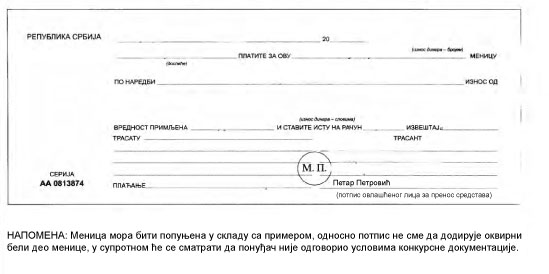 R.br.NazivDimenzije/volumenCena bez PDV-a po jedinici Okvirna količinaUkupna cena bez PDV-aNapomena proizvođačBalon okruglo dno šlif (kratko, usko grlo)29/32/ 50 ml5Balon okruglo dno šlif 29/32/100 ml7Balon okruglo dno šlif 29/32/250 ml5Balon okruglo dno šlif 29/32/500 ml5Balon okruglo dno šlif 29/32/1000 ml5Balon okruglo dno šlif 29/32/5000 ml1Balon sa dugim grlom šlif 29/32/1000 ml1Balon sa okruglim dnom šlif 40/45/5 l1Balon šlif 29/32/50 ml5Balon šlif 29/32/100 ml5Balon šlif 29/32/250 ml2Bireta25 ml2Bireta (automatska)25 ml2Bireta, ravna slavina50 ml4Boca kapalica, ravna50 ml10Boca reagens, svetla50 ml10Boca reagens, svetla100 ml5Boca reagens, svetla250 ml10Boca reagens, tamna100 ml3Boca sa navojem i zatvaračem, UG, svetla100 ml3Boca sa navojem i zatvaračem, UG, svetla250 ml3Boca sa navojem i zatvaračem, UG, svetla500 ml5Boca za vakuum filtraciju 2000 ml2CaCl2- cev NŠ 29/323Dean Stark-ov nastavakkom.1Epruvete sa ravnim ivicama16x160 mm30Epruvete sa rubom16x160 mm50Mikrobiološke epruvete  20ml/kom. 100Nastavak za destilaciju 1NŠ-lula29/32/kom.2Nastavak za destilaciju 1NŠ-račva1NŠ 29/32m, 2NŠ 19/26ž2Nastavak za destilaciju 1NŠ-račva1NŠ 14/23ž, 2NŠ 29/32m2Erlenmajer UG50 ml7Erlenmajer UG100 ml10Erlenmajer UG250 ml7Erlenmajer UG300 mlNŠ 29/327Erlenmajer ŠG100 ml7Erlenmajer ŠG250 ml7Erlenmajer ŠG300 ml7Erlenmajer ŠG500 ml5Erlenmajer šlif sa čepom (PVC ili stakleni)29/32/100 ml2Erlenmajer šlif sa čepom(PVC ili stakleni)29/32/250 ml3Guč za filtraciju G430 ml1Lab. čaša niska forma50 ml10Lab. čaša niska forma100 ml20Lab. čaša niska forma250 ml10Lab. čaša niska forma400 ml7Lab. čaša niska forma600 ml7Lab. čaša niska forma800 ml2Lab. čaša niska forma1000 ml5Levak za odvajanje po Skvibu šlif 29/32/250 ml3Levak za odvajanje po Skvibu šlif 29/32/500 ml3Levak za odvajanje (cilindrični)NŠ 14/23/100 ml3Kvalitativni levak 80 mm6Kvantitativni levak (kratka cev)80 mm5Kvantitativni levak (kratka cev)100 mm3Klevendžerkom.1Menzura providna, visoka forma10 ml6Menzura providna, visoka forma25 ml6Menzura providna, visoka forma50 ml7Menzura providna, visoka forma100 ml5Normalni sud25 ml10Normalni sudNŠ 12/2150 ml10Normalni sud NŠ 14/23100 ml10Normalni sud 250 ml5Normalni sud 500 ml5Normalni sud 1000 ml4Petrijeva šolja 100 mm35Petrijeva šolja 90 mmPak/450 kom1Pipeta kapalicakom20Pipeta odmerna 1 ml6Pipeta odmerna 2 ml5Pipeta odmerna 5 ml10Pipeta odmerna10 ml15Pipeta odmerna20 ml5Reducir NŠ29/32ž19/26m2Reducir NŠ29/32m19/26ž2Staklene perle5 mm, pak.1Sahatna stakla80 mm10Sahatna stakla100 mm15Sahatna stakla150 mm5Spojnica (koleno) 901NŠ 29/32m2Spojnica (koleno) 902NŠ 29/32m2Spojnica (koleno)1NŠ 29/32m1NŠ 19/26m2Stakleni štapić3× 250 mm10Staklena kolona 20 mm, L 400 mm2Trogrli balon sa šlifom500 ml1Trogrli balon sa šlifom  1NŠ 29/32/250 ml3Trogrli balon sa šlifom  2NŠ 14,5/32/250 ml3Trogrli balon sa šlifom  1NŠ 29/32/500 ml3Trogrli balon sa šlifom  2NŠ 14,5/32/500 ml3Vegeglas40/307Bočica kapaljka, svetla50 ml5Bočica kapaljka, tamna50 ml6Piknometar po Gay-Lussac-u 25 ml3Refluks kondenzator, 2NŠ 29/32, L4003Liebig-ov kondenzator, 2NŠ 29/32, L4003Staklene ploče za TLC200×100mmkom.2Vakuum bocal2Stakleni zapušač NŠ 29/327Stakleni zapušač NŠ 14,5/2310Stakleni zapušač NŠ 14,5/327PVC zapušač 14,515Kapilare za TLC pak.(500 kom)1Winklerova boca100-150 ml1UKUPNA CENA BEZ PDV-aUKUPNA CENA BEZ PDV-aUKUPNA CENA BEZ PDV-aUKUPNA CENA BEZ PDV-aUKUPNA CENA BEZ PDV-aR.br.NazivDimenzijeCena bez PDV-a po jediniciOkvirna količinaUkupna cena bez PDV-aNapomena proizvođačAhatni avan sa tučkom100 mm1Porculanski avan neglaziran sa tučkom                                       100 mm5Porculanski lončić za žarenje/h 30/3810Porculanski lončić za žarenje/h 34/4220Porculanski lončić za žarenje sa poklopcem/h 30/385Porculanska šolja 80 mm10Porculanska šolja 100 mm6UKUPNA CENA BEZ PDV-aUKUPNA CENA BEZ PDV-aUKUPNA CENA BEZ PDV-aUKUPNA CENA BEZ PDV-aUKUPNA CENA BEZ PDV-aR.br.NazivDimenzije/ j.m.Cena bez PDV-a po jediniciOkvirna količinaUkupna cena bez PDV-aNapomena proizvođačStalak za epruvete – plastični 16 mestakom.2Stalak za epruvete – plastični 24 mestakom.4*Stativ tronogkom.3Klema polukružna sa mufom za kondenzatorkom.5Klema za biretukom.2Azbestne mrežice	150x150mm/kom.10Četkice za pranje epruvetakom.5Drvene štipaljkekom.10Magnetni štapić za mešalicu (presvučen teflonom)kom.8×40 mm5Mašice za porculanske lončiće450 mm/kom.1Metalne špatule, dupla15 mm2Bunzenov plamenikkom.3Plutani podmetači za balone 50 ml/kom.5Plutani podmetači za balone 100 ml/kom.5Plutani podmetači za balone 250 ml/kom.5Plutani podmetači za balone 500 ml/kom.5Posuda od inoxa 2000ml/kom.2Pločice od gvozdenog lima 1,5 x 8 cm30UKUPNA CENA BEZ PDV-a  UKUPNA CENA BEZ PDV-a  UKUPNA CENA BEZ PDV-a  UKUPNA CENA BEZ PDV-a  UKUPNA CENA BEZ PDV-a  R.br.NazivZapremina/j.m.Cena bez PDV-a po jediniciOkvirna količinaUkupna cena bez PDV-aNapomena proizvođačVarijabilna automatska pipeta1-10 ml/kom.1Varijabilna automatska pipeta 0.5-5 ml /kom.1Varijabilna automatska pipeta 0.02-0.2 ml /kom.1Varijabilna automatska pipeta 0.1-1 ml /kom.1Nastavak za automatsku pipetu10 ml100Nastavak za automatsku pipetu 0.5-5 ml /kom.Pak/1000 kom1Nastavak za automatsku pipetu 0.02-0.2 ml /kom.Pak/1000 kom1Nastavak za automatsku pipetu 0.1-1 ml /kom.Pak/1000 kom1UKUPNA CENA BEZ PDV-aUKUPNA CENA BEZ PDV-aUKUPNA CENA BEZ PDV-aUKUPNA CENA BEZ PDV-aUKUPNA CENA BEZ PDV-aR.br.Naziv J.m.DimenzijeCena bez PDV-a po jediniciOkvirna količinaUkupna cena bez PDV-aNapomena proizvođačEpendorf tube (mikrotube) ili ekvivalentkom.1,5 ml200Plastična kiveta sa navojnim zatvaračemkom.15 ml150Plastična kiveta sa navojnim zatvaračemkom.50 ml150Plastični stalak za ependorfe od 1,5 mlkom.2Plastični stalak za kivete od 15 mlkom.2Plastični stalak za kivete od 50 mlkom.1Plastična reagens boca sa zatvaračem kom.100 ml10Plastična reagens boca sa zatvaračemkom.250 ml15Plastične kašičicekom150 mm5Plastična čaša kom.500 ml5Plastična čaša kom.1 l2Plastična čaša kom.3 l1Plastična menzura kom.100 ml5Propipeta sa 3 ventilakom.10Pumpica za aut. biretu, dupla sa mrežicomkom.5Pumpa za vazduh sa ispiralicomkom1Vakum crevomØ 10 mm1Staklene viale 15-425pak/100 kom.8 ml1Zatvarač za viale PP, 15 mm, BUTYL/PTFEpak/100 kom.1Staklene viale sa teflonskim septama2 ml50UKUPNA CENA BEZ PDV-aUKUPNA CENA BEZ PDV-aUKUPNA CENA BEZ PDV-aUKUPNA CENA BEZ PDV-aUKUPNA CENA BEZ PDV-aUKUPNA CENA BEZ PDV-aR.br.NazivDimenzije/j.m.Cena bez PDV-a po jediniciOkvirna količinaUkupna cena bez PDV-aNapomena proizvođač1.Lakmus papir, indikatorpH 4.5 – crvenipH 8.3 – plavipak. (200 kom)12. pH indikatorske trakepH 0 – 14pak. (200 kom)24.pH indikatorske trakepH 0 – 6, rezolucije 0.5 pH jedinica(SIGMA P4661 ili ekvivalent)pak.(200 kom)15.pH indikatorske trakepH 4.5 – 10, rezolucije 0.5 pH jedinica(SIGMA P4536 ili ekvivalent)pak.(200 kom)16.Kvalitativni filter papir 58x58 cm tabak37.Kvantitativni filter papir, crna traka 90mm/pak. (100 kom)38.Kvantitativni filter papir, crna traka 110 mm/pak. (100 kom)19.Kvantitativni filter papir plava  traka 90mm/pak. (100 kom)110.Kvantitativni filter papir, plava traka 110 mm/pak. (100 kom)313.3 M KCl za elektrodu250 ml/kom.114.Standard pH 4.0500 ml/kom.215.Standard pH 7.0500ml/kom.216.Standard pH 10.0500ml/kom.2UKUPNO BEZ PDV-aUKUPNO BEZ PDV-aUKUPNO BEZ PDV-aUKUPNO BEZ PDV-aUKUPNO BEZ PDV-aR.br.Naziv Dimenzije/j.m.Cena bez PDV-a po jediniciOkvirna količinaUkupna cena bez PDV-aNapomena proizvođačKada za TLC 205x100 mmRoth Z126195-1EA ili ekvivalent/kom.1Kada za TLC 200x200 mmRoth Z126195-1EA ili ekvivalent/kom.1TLC ploče SIL G/UV 254, na aluminijumu20x20/pak.(25 kom)1TLC ploče SIL G/UV 254,na aluminijumu2.5x7/pak.(200 kom)1Kolona za HPLC (Acclain Trinity P2)1Prskalica za TLC hromatografijukom.1Papir za hromatografiju 460×570mm (Whatman No 1)1UKUPNA CENA BEZ PDV-aUKUPNA CENA BEZ PDV-aUKUPNA CENA BEZ PDV-aUKUPNA CENA BEZ PDV-aUKUPNA CENA BEZ PDV-aR.br.NazivJ.m.Cena bez PDV-a po jediniciOkvirna količinaUkupna cena bez PDV-aNapomena proizvođačFilter membrane za rastvaračepak (200 kom)Agilent PAR NO. 3150-0576, regenerated celulose, pore size: 0.45 μm, d 47 mm ili ekvivalent1Filtri za uzorkepak (200 kom)Agilent PAR NO. 5185-5831, celulose, pore size: 0.45 μm, d 25 mm ili ekvivalent1Filteri za uzorkepak (200 kom)Agilent, celulose, nylon, size 0,2μl, d25 mm ili ekvivalent1Tamne staklene viale sa zapušačimapak (100 kom)Agilent Part No. 5188-6535Amber screw top glass vial 2 ml ili ekvivalent 2UKUPNA CENA BEZ PDV-aUKUPNA CENA BEZ PDV-aUKUPNA CENA BEZ PDV-aUKUPNA CENA BEZ PDV-aUKUPNA CENA BEZ PDV-aR.br.Naziv Vrsta/j.m.ZapreminaCena bez PDV-a po jediniciOkvirna količinaUkupna cena bez PDV-aNapomena proizvođačKiveta za spektrofotometar Hellma cell od optičkog stakla ili ekvivalent /  kom.4 ml2Kiveta za spektrofotometarHellma cell od kvarcnog stakla ili ekvivalent /  kom.4 ml2UKUPNA CENA BEZ PDV-aUKUPNA CENA BEZ PDV-aUKUPNA CENA BEZ PDV-aUKUPNA CENA BEZ PDV-aUKUPNA CENA BEZ PDV-aUKUPNA CENA BEZ PDV-aR.br.NazivDimenzijeJ.m.Cena bez PDV-a po jediniciOkvirna količinaUkupna cena bez PDV-aNapomena proizvođačŠpricevi sa iglama5 mlkom.50Špricevi sa iglama10 mlkom.100Disekciona igla146 mmkom.2Igle ze špriceve26 Gkom.50Igle ze špriceve24 Gkom.50Igle ze špriceve22 Gkom.50Igle ze špriceve21 Gkom.50Igle ze špriceve20 Gkom.50Igle ze špriceve18 Gkom.50Igla za infuziju, scalp vein infusion sets, baby sistem, Microperfusore; ,,leptirić”, 22 G22 Gkom.20Pincete za pokrovna stakla115 mmkom.1Pincete sa  tupim vrhom105 mmkom.1Pincete sa tupim vrhom130 mmkom.1Pincete sa tupim vrhom160 mmkom.3Pinceta sa tupim vrhom200 mm kom.1Pinceta sa tupim vrhom300 mmkom.1Pincete sa oštrim vrhom160 mmkom.3Pincete sa oštrim vrhom105 mmkom.1Pincete sa oštrim vrhom130 mmkom.1Pincete sa zakrivljenim vrhom115 mmkom.2Dvostrana mikro spatula150 mmkom.1Makaze sa oštro-tupim vrhom145 mmkom.1Makaze sa oštro-oštrim vrhom145 mmkom.1Mikroskopske  makaze sa oštro-oštrim vrhom100 mmkom.1Držač za skalpel br. 4kom.1Sterilni hiruški nožići br. 20kom.1Sterilni hiruški nožići br. 25kom.1Kašika, špatula200 mmkom.3UKUPNA CENA BEZ PDV-aUKUPNA CENA BEZ PDV-aUKUPNA CENA BEZ PDV-aUKUPNA CENA BEZ PDV-aUKUPNA CENA BEZ PDV-aUKUPNA CENA BEZ PDV-aR.br.NazivJ.m.Cena bez PDV-a po jediniciOkvirna količinaUkupna cena bez PDV-aNapomena proizvođač1.Hensenove pločicekom.22.Indikatorska traka za sterilizaciju autoklaviranjemkotur13.Držači za eze, metalnikom.14.Ezekom.15.Pokrovna stakla24x24 mm/kut. (200 kom)26.Pokrovna stakla24x32 mm/kut. (100 kom)27.Pokrovna stakla, okrugla18 mm/kut. (100 kom)18.Mikrotomski nožići, uski, tip 819(Leica ili ekvivalent)Kut. (50 kom.)19.Plastične kasete za kalupljenje(Bio Optica 07-7100 ili ekvivalent)Kut (500 kom)Unutrašnje dimenzije 30 x 25 x 5 mm, spoljašnje dimenzije 40 x 28 x 6 mm110.Metalni kalupi, metalne modle15x15x5 mm/kom111.Metalni kalupi, metalne modle24x24x5mm/kom112.Metalni  kalupi, metalne modle30x24x5113.Metalni kalupi, metalne modle37x24x5mm/kom114.Kiveta za bojenje mikroskopskih preparata, staklena uspravna(Katrell 9161350 ili ekvivalent)57x57x90 mm,Kom.115.Kiveta za bojenje mikroskopskih preparata, staklena cilindrična(Katrell 9163283 ili ekvivalen)Dijametar 45mm, visina 105 mm,Kom.116.Mapa za 24 mikroskopska staklaKom.217.Kutija za arhiviranje 100 predmetnih stakalaKom.218.Predmetna stakla kut.(50 kom)219.Predmetna stakla (SuperFrost ili ekvivalent) kut.(50 kom)220.Pokrovna stakla 18x18 mm/kut.(200 kom)221.Spatula po Drigalskom (spreader)kom.222.Sterilne mikrotitarske ploče sa poklopcem sa U dnomPak/70 kom1UKUPNO BEZ PDV-aUKUPNO BEZ PDV-aUKUPNO BEZ PDV-aUKUPNO BEZ PDV-aUKUPNO BEZ PDV-aR.br.Naziv J.m.Cena bez PDV-a po jediniciOkvirna količinaUkupna cena bez PDV-aNapomena proizvođačNastavci za za varijabilnu automatsku pipetu, 10-100 μlkesa(1000 kom/kesi)1Nastavci za za varijabilnu automatsku pipetu, 100-1000 μlkesa(1000 kom/kesi)1Kriotube (CryoPure Tube 1,8 ml)kesa(50 kom/kesi)1Mikrotube, 1,5 ili 2 mlkesa(1000 kom/kesi)1Mikrotitar ploče sa 96 mesta, F forma, sterilnepak.(100 kom/pak.)1Mikrotitar ploče sa 96 mesta,U forma, sterilnepak.(100 kom/pak.)1Mikrotitar ploče sa 24 mesta, sterilnepak.(100 kom/pak.)1Sterilne Petri šolje, 35 mmpak.(20 Petri šolja/pak.)2Sterilne Petri šolje, 100 mmpak.(15 Petri šolja/pak.)10Konusne epruvete, sa navojnim zatvaračem, ø 30/115, 50 ml, graduisana, polipropilenskakom. (100 epruveta u pakovanju)1Serološke pipete (sterilne, pojedinačno pakovane), 1 mlkesa(100 kom.)1Serološke pipete (sterilne, pojedinačno pakovane), 5 mlkesa(100 kom.)1Serološke pipete (sterilne, pojedinačno pakovane), 10 mlkesa(100 kom.)1Pokrovna plastika za mikroskopijupak. (25 kom.)2UKUPNO BEZ PDV-aUKUPNO BEZ PDV-aUKUPNO BEZ PDV-aUKUPNO BEZ PDV-aUKUPNO BEZ PDV-aУКУПНА ЦЕНА СВИХ  ДОБАРА ДАТИХ У ТЕХНИЧКОЈ СПЕЦИФИКАЦИЈИЦ Е Н А(без урачунатог ПДВ-а)УКУПНА ЦЕНА СВИХ  ДОБАРА ДАТИХ У ТЕХНИЧКОЈ СПЕЦИФИКАЦИЈИ                                                                                                П.Д.В.   :  ____________________                                                                                                УКУПНО:  __________________                                                                                                П.Д.В.   :  ____________________                                                                                                УКУПНО:  __________________УКУПНА ЦЕНА СВИХ  ДОБАРА ДАТИХ У ТЕХНИЧКОЈ СПЕЦИФИКАЦИЈИЦ Е Н А(без урачунатог ПДВ-а)УКУПНА ЦЕНА СВИХ  ДОБАРА ДАТИХ У ТЕХНИЧКОЈ СПЕЦИФИКАЦИЈИ                                                                                                П.Д.В.   :  ____________________                                                                                                УКУПНО:  __________________                                                                                                П.Д.В.   :  ____________________                                                                                                УКУПНО:  __________________УКУПНА ЦЕНА СВИХ  ДОБАРА ДАТИХ У ТЕХНИЧКОЈ СПЕЦИФИКАЦИЈИЦ Е Н А(без урачунатог ПДВ-а)УКУПНА ЦЕНА СВИХ  ДОБАРА ДАТИХ У ТЕХНИЧКОЈ СПЕЦИФИКАЦИЈИ                                                                                                П.Д.В.   :  ____________________                                                                                                УКУПНО:  __________________                                                                                                П.Д.В.   :  ____________________                                                                                                УКУПНО:  __________________УКУПНА ЦЕНА СВИХ  ДОБАРА ДАТИХ У ТЕХНИЧКОЈ СПЕЦИФИКАЦИЈИЦ Е Н А(без урачунатог ПДВ-а)УКУПНА ЦЕНА СВИХ  ДОБАРА ДАТИХ У ТЕХНИЧКОЈ СПЕЦИФИКАЦИЈИ                                                                                                П.Д.В.   :  ____________________                                                                                                УКУПНО:  __________________                                                                                                П.Д.В.   :  ____________________                                                                                                УКУПНО:  __________________УКУПНА ЦЕНА СВИХ  ДОБАРА ДАТИХ У ТЕХНИЧКОЈ СПЕЦИФИКАЦИЈИЦ Е Н А(без урачунатог ПДВ-а)УКУПНА ЦЕНА СВИХ  ДОБАРА ДАТИХ У ТЕХНИЧКОЈ СПЕЦИФИКАЦИЈИ                                                                                                П.Д.В.   :  ____________________                                                                                                УКУПНО:  __________________                                                                                                П.Д.В.   :  ____________________                                                                                                УКУПНО:  __________________УКУПНА ЦЕНА СВИХ  ДОБАРА ДАТИХ У ТЕХНИЧКОЈ СПЕЦИФИКАЦИЈИЦ Е Н А(без урачунатог ПДВ-а)УКУПНА ЦЕНА СВИХ  ДОБАРА ДАТИХ У ТЕХНИЧКОЈ СПЕЦИФИКАЦИЈИ                                                                                                П.Д.В.   :  ____________________                                                                                                УКУПНО:  __________________                                                                                                П.Д.В.   :  ____________________                                                                                                УКУПНО:  __________________УКУПНА ЦЕНА СВИХ  ДОБАРА ДАТИХ У ТЕХНИЧКОЈ СПЕЦИФИКАЦИЈИЦ Е Н А(без урачунатог ПДВ-а)УКУПНА ЦЕНА СВИХ  ДОБАРА ДАТИХ У ТЕХНИЧКОЈ СПЕЦИФИКАЦИЈИ                                                                                                П.Д.В.   :  ____________________                                                                                                УКУПНО:  __________________                                                                                                П.Д.В.   :  ____________________                                                                                                УКУПНО:  __________________УКУПНА ЦЕНА СВИХ  ДОБАРА ДАТИХ У ТЕХНИЧКОЈ СПЕЦИФИКАЦИЈИЦ Е Н А(без урачунатог ПДВ-а)УКУПНА ЦЕНА СВИХ  ДОБАРА ДАТИХ У ТЕХНИЧКОЈ СПЕЦИФИКАЦИЈИ                                                                                                П.Д.В.   :  ____________________                                                                                                УКУПНО:  __________________                                                                                                П.Д.В.   :  ____________________                                                                                                УКУПНО:  __________________УКУПНА ЦЕНА СВИХ  ДОБАРА ДАТИХ У ТЕХНИЧКОЈ СПЕЦИФИКАЦИЈИЦ Е Н А(без урачунатог ПДВ-а)УКУПНА ЦЕНА СВИХ  ДОБАРА ДАТИХ У ТЕХНИЧКОЈ СПЕЦИФИКАЦИЈИ                                                                                                П.Д.В.   :  ____________________                                                                                                УКУПНО:  __________________                                                                                                П.Д.В.   :  ____________________                                                                                                УКУПНО:  __________________УКУПНА ЦЕНА СВИХ  ДОБАРА ДАТИХ У ТЕХНИЧКОЈ СПЕЦИФИКАЦИЈИЦ Е Н А(без урачунатог ПДВ-а)УКУПНА ЦЕНА СВИХ  ДОБАРА ДАТИХ У ТЕХНИЧКОЈ СПЕЦИФИКАЦИЈИ                                                                                                П.Д.В.   :  ____________________                                                                                                УКУПНО:  __________________                                                                                                П.Д.В.   :  ____________________                                                                                                УКУПНО:  __________________УКУПНА ЦЕНА СВИХ  ДОБАРА ДАТИХ У ТЕХНИЧКОЈ СПЕЦИФИКАЦИЈИЦ Е Н А(без урачунатог ПДВ-а)УКУПНА ЦЕНА СВИХ  ДОБАРА ДАТИХ У ТЕХНИЧКОЈ СПЕЦИФИКАЦИЈИ                                                                                                П.Д.В.   :  ____________________                                                                                                УКУПНО:  __________________                                                                                                П.Д.В.   :  ____________________                                                                                                УКУПНО:  __________________УКУПНА ЦЕНА СВИХ  ДОБАРА ДАТИХ У ТЕХНИЧКОЈ СПЕЦИФИКАЦИЈИЦ Е Н А(без урачунатог ПДВ-а)УКУПНА ЦЕНА СВИХ  ДОБАРА ДАТИХ У ТЕХНИЧКОЈ СПЕЦИФИКАЦИЈИ                                                                                                П.Д.В.   :  ____________________                                                                                                УКУПНО:  __________________                                                                                                П.Д.В.   :  ____________________                                                                                                УКУПНО:  __________________НАПОМЕНА: Попуњава се у случају заједничке понуде групе понуђача. Образац обавезно попунити, потписати и оверити. 